Руководитель Группы по взаимодействию со СМИЧекрыгина Оксана Александровна8(4722)30-69-48   +7 (909) 202 49 16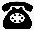 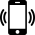 chekryginao@041.pfr.gov.ruВ 2023 году ОСФР по Белгородской области оказало более 90,7 тысяч персональных консультаций по телефону горячей линииВ 2023 году ОСФР по Белгородской  области оказало 90 758 тысяч персональных консультаций жителям региона по телефону горячей линии.   Чаще всего их интересовали вопросы назначения единого пособия на детей и беременных женщин, получения материнского капитала и технических средств реабилитации. В ТОП самых частых обращений также вошли вопросы назначения пенсий, оформления электронных проездных, оплата и расчет больничного листа. В среднем, в день на одного оператора контакт-центра приходится до 95 звонков.Напомним, что консультации по телефонам  8-800-200-12-15  или 8(4722) 306-967 производятся по общим  вопросам пенсионного и социального обеспечения. Информация, которая содержит персональные данные, может быть предоставлена только после идентификации личности человека с помощью кодового слова. Установить его можно в личном кабинете на официальном сайте Социального фонда России es.pfrf.ru. Контакт-центр Отделения Социального фонда по Белгородской области работает с понедельника по четверг с 8.00 до 17.00. 